
SAPA UN CATHOLIC ACADEMY APPLICATION 
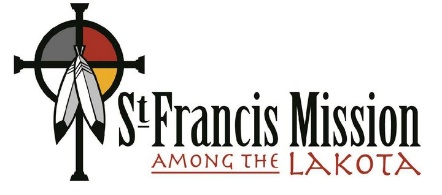 2021-2022 Application: Accepting INCOMING kindergarteners through 8th graders 

Please know that the following are requirements at Sapa Un:1- 95% attendance per quarter is mandatory; violation of this can mean that students will be excused from the program.  Breakfast starts at 7:45, and school starts promptly at 8:15pm.  School ends at 4:30pm Monday-Thursday for all grades except Kindergarten which ends at 3pm.2- Families must pick up and drop off their students from school each day. No transportation is provided. We encourage families to carpool with others from the same area.3- Parent/guardians must either pay tuition of $50/month or fulfill parent participation hours helping out with the school.4- There is a required dress code of plain collared or polo shirts with jeans, khakis, or skirts.5- Students will attend Lakota, religion, and physical education daily along with academic classes.  They will attend mass once a month.  We welcome students of all religions, and students are asked to attend and be respectful of all school activities.

If you have any questions, you can contact our school at 605-747-2361 or e-mail stacee.valandra@sfmission.net.If you are interested in your child attending Sapa Un, please fill out the attached application.

2021-2022 SAPA UN CATHOLIC ACADEMY APPLICATION
(Application is also available at https://sapaun.wixsite.com/sapaun/)Student Name: ______________________________________________________
Parent/Guardian Name: _______________________________________________
Phone Number: _____________________________________________________
Student Birthdate: ___________________________________________________
Primary Language At Home: ___________________________________________
Mailing Address: ____________________________________________________Physical Address/Location of House: ____________________________________
School Attended in 2020-2021: _________________________________________

What grade will your child be in during the 2021-2022 school year?
 Kindergarten	 First Grade	 Second Grade	 Third Grade 
 Fourth Grade	 Fifth Grade	 Sixth Grade	 Seventh Grade  Eighth Grade

Why do you want your child to attend Sapa Un? Tell us about your child’s education so far and what you hope will be true for them at Sapa Un.What motivates your child? What makes your child excited to learn? What rewards or incentives do they enjoy?What does parent/family involvement look like to you? What can you help contribute to Sapa Un and your child’s education?




Where do you think your child is academically in reading, math, and writing? Are there areas you have concerns about or areas you want to see your child challenged or pushed?How, if at all, does your child practice spiritual beliefs, whether Lakota, Catholic, or otherwise? How do you want your child to grow spiritually at Sapa Un?  How do you view character education?Is your child on an IEP, in a gifted program, or have any behavioral challenges or circumstances that we may need to accommodate?What other information do you want us to know about your child to give them the best education possible?**Please note that we will have a kindergarten screening as part of the application process to ensure students are ready to enter school.  The dates for this will be set up at the end of the year.